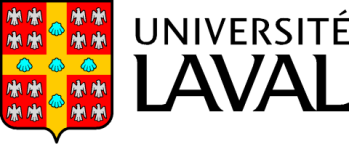 Département des fondements et pratiques en éducationFaculté des Sciences de l’éducationMAÎTRISE EN PSYCHOÉDUCATION  (Profil RPI)AUTOMNEHIVERSESSION 1 (12 crédits)SESSION 2 (12 crédits)MEV-7003 Élaboration/évaluation: programme d’interventionPSE-6001 Utilisation d’instruments de mesure et d’évaluation                         en psychoéducationPSE-6004 Organisation professionnelle, éthique et déontologiePSE-6010 Analyse critique d’interventions psychosocialesPSE-6002 Évaluation psychoéducative et plan d’interventionPSE-6003 Gestion clinique et rôle conseil en intervention                   PsychoéducativeADS-7013 recherche qualitative ou CSO-7024 recherche quantitativeCours à optionSESSION 3 (12 crédits)SESSION 4 (9 crédits)PSE-6005  Stage I en psychoéducation (6 crédits)PSE-6007 Rapport de projet d’intervention (6 crédits)       (2 sessions – automne et hiver)PSE-6006  Stage II en psychoéducation (6 crédits)Suite du cours PSE-6007Cours à option